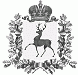 АДМИНИСТРАЦИЯ РАБОЧЕГО ПОСЁЛКА ШАРАНГАШАРАНГСКОГО МУНИЦИПАЛЬНОГО РАЙОНАНИЖЕГОРОДСКОЙ ОБЛАСТИРАСПОРЯЖЕНИЕот  01.10.2019							N10Об утверждении Положения об оплате труда работников, занятых хозяйственным и техническим обеспечением администрации рабочего поселка Шаранга Шарангского муниципального района Нижегородской области             В целях упорядочения оплаты труда и материального стимулирования работников занятых хозяйственным и техническим обеспечением администрации  рабочего посёлка Шаранга Шарангского муниципального района Нижегородской области:   1.Утвердить Положение об оплате труда работников, занятых хозяйственным и техническим обеспечением администрации рабочего поселка Шаранга Шарангского муниципального района Нижегородской области, согласно приложению.             2.Контроль за исполнением настоящего распоряжения возложить на                      специалиста 1 категории администрации Шуркину Веру Васильевну.Глава администрации	С.В. КраевУТВЕРЖДЕНОраспоряжением администрациирабочего посёлка ШарангаШарангского муниципального районаНижегородской области от 01.10.2019 №10Положение об оплате труда работников, занятых хозяйственным и техническим обеспечением администрации рабочего поселка Шаранга Шарангского муниципального района Нижегородской области (далее - Положение)Раздел 1. ОБЩИЕ ПОЛОЖЕНИЯ1.1. Положение об оплате труда работников, занятых хозяйственным и техническим обеспечением администрации рабочего поселка Шаранга Шарангского муниципального района Нижегородской области (далее – Администрации) разработано в соответствии с Трудовым кодексом Российской Федерации, постановлениями Администрации Шарангского района Нижегородской области от 17.10.2008 г. №76 «О введении новых систем оплаты труда работников муниципальных бюджетных учреждений Шарангского района»,  от 20.10.2008 г. №77 «О минимальных размерах окладов (минимальных размерах должностных окладов) по профессиональным группам общеотраслевых должностей руководителей, специалистов и служащих, минимальных размерах ставок заработной платы по профессиональным квалификационным группам общеотраслевых профессий рабочих муниципальных бюджетных учреждений Шарангского района», от 01.10.2019 №532 «О внесении изменений в постановление администрации Шарангского муниципального района от 20 октября 2008 года №77».1.2. Настоящее Положение применяется при определении заработной платы работников, занятых хозяйственным и техническим обеспечением органов местного самоуправления рабочего поселка Шаранга Шарангского муниципального района Нижегородской области.1.3. Система оплаты труда работников, занятых хозяйственным и техническим обеспечением администрации устанавливается в соответствии с федеральными законами, законами Нижегородской области и иными нормативными правовыми актами Российской Федерации, Нижегородской области, Шарангского муниципального района, главы администрации, а также настоящим Положением с учетом:- Единого тарифно-квалификационного справочника работ и профессий рабочих;         - Единого квалификационного справочника должностей руководителей, специалистов и служащих;- минимальных должностных окладов, минимальных ставок по профессиональным квалификационным группам (далее - ПКГ);- государственных гарантий по оплате труда, предусмотренных статьей 130 Трудового кодекса Российской Федерации;- условий осуществления и размеров выплат компенсационного характера;- условий осуществления и размеров выплат стимулирующего характера.1.4.Размеры минимальных окладов (минимальных размеров должностных окладов), минимальных ставок заработной платы по ПКГ работников, занимающих должности служащих, и работников работающих по профессиям рабочих, устанавливаются в размере не ниже соответствующих минимальных размеров окладов (минимальных размеров должностных окладов), минимальных ставок заработной платы, установленных Постановлением администрации Шарангского района от 20 октября 2008 №77 «О минимальных размерах окладов (минимальных размерах должностных окладов) по профессиональным группам общеотраслевых должностей руководителей, специалистов и служащих, минимальных размерах ставок заработной платы по профессиональным квалификационным группам общеотраслевых профессий рабочих муниципальных бюджетных учреждений Шарангского района».1.5. Заработная плата работника включает в себя должностной оклад (ставку заработной платы), компенсационные, стимулирующие и иные выплаты.1.6. Заработная плата работника предельными размерами не ограничивается.1.7. Оплата труда работников, занятых по совместительству, а также на условиях неполного рабочего времени, или неполной рабочей недели , производится пропорционально отработанному времени. Определение размеров заработной платы по основной должности и по должности, занимаемой в порядке совместительства, производится раздельно по каждой должности.1.8. Фонд оплаты труда для работников, занятых хозяйственным и техническим обеспечением, устанавливается в размере 22,0 должностных окладов (ставок заработной платы), предусмотренных штатным расписанием.1.9. Выплаты  стимулирующего характера устанавливаются работнику с учетом критериев, позволяющих оценить результативность и качество его работы, и осуществляются в пределах выделенных бюджетных ассигнований.1.10.Месячная заработная плата работника, полностью отработавшего за этот период норму рабочего времени и выполнившего нормы труда (трудовые обязанности), не может быть ниже минимального размера оплаты труда.Если заработная плата, установленная работнику, складывается ниже и минимального размера оплаты труда, то производится гарантированная доплата до минимального размера оплаты труда, установленного федеральным законодательством.1.11.Условия оплаты труда, включая размер оклада (должностного оклада) работника, ставки заработной платы, повышающие коэффициенты к окладам ( должностным окладам), ставкам заработной платы, выплаты компенсационного и стимулирующего характера являются обязательными для включения в трудовой договор.Раздел 2. ПОРЯДОК И УСЛОВИЯ ОПЛАТЫ ТРУДАПодраздел 1. ОСНОВНЫЕ УСЛОВИЯ ОПЛАТЫ ТРУДАУсловия оплаты труда, предусмотренные настоящим разделом, устанавливаются работникам за выполнение ими профессиональных обязанностей, обусловленных трудовым договором, за полностью отработанное рабочее время согласно действующему законодательству и правилам внутреннего трудового распорядка администрации.2.1.1.Заработная плата работников включает в себя:- минимальные оклады, ставки заработной платы по профессиональным группам;-размеры повышающих коэффициентов по занимаемым должностям (профессиям), к минимальным должностным окладам, ставкам заработной платы;-размер повышающего коэффициента специфики для рабочих, непосредственно связанных с осуществлением основных функций управления;-условия осуществления и размеры выплат компенсационного характера в соответствии с утвержденным перечнем видом выплат компенсационного характера;-выплаты стимулирующего характера в соответствии с утвержденным перечнем видов выплат стимулирующего характера (за счет всех источников финансирования), и критерии их установления;- иные выплаты.Должностные оклады, ставки заработной платы работников устанавливаются:в соответствии с Единым квалификационным справочником должностей руководителей, специалистов и служащих, Единым тарифно-квалификационным справочником работ и профессий рабочих и установленными требованиями к квалификации;на основании отнесения занимаемых должностей к профессиональным квалификационным группам (далее - ПКГ);на основании минимальных окладов (минимальных должностных окладов), минимальных ставок заработной платы и повышающих коэффициентов (величин повышения, применяемых к размерам минимальных окладов (минимальных должностных окладов), минимальных ставок заработной платы), определенных в соответствии с требованиями к профессиональной подготовке и уровню квалификации, необходимыми для осуществления данной профессиональной деятельности.2.1.2. Работникам, осуществляющим деятельность по профессиям рабочих, устанавливаются повышающие коэффициенты к минимальным размерам ставок заработной платы по ПКГ «Общеотраслевых профессий рабочих», установленных постановлением администрации Шарангского района от 20 октября 2008 №77, и повышающийся коэффициент специфики учреждения:2.1.3. Повышающий коэффициент в зависимости от занимаемой должности  (профессии) и коэффициент специфики учреждения к минимальному должностному окладу, ставке заработной платы образуют оклад (ставку заработной платы), который учитывается при начислении компенсационных и стимулирующих выплат, устанавливаемых в процентном отношении к окладу (ставке заработной платы).2.1.4.Индексация заработной платы работников осуществляется по решению администрации Шарангского муниципального района как при формировании районного бюджета на очередной финансовый год, так и в течении очередного финансового года в пределах средств фонда заработной платы, предусмотренных бюджетом на очередной финансовый год.2.1.5.С учетом условий труда работникам устанавливаются выплаты компенсационного характера, предусмотренные подразделом 2.2. настоящего Положения.2.1.6. Работникам выплачиваются стимулирующие выплаты, предусмотренные подразделом 2.3. настоящего Положения.2.1.7. Работникам могут быть установлены иные выплаты, предусмотренные разделом  3 настоящего Положения.Подраздел 2. ВЫПЛАТЫ КОМПЕНСАЦИОННОГО ХАРАКТЕРА2.2.1. В соответствии с распоряжением администрации Шарангского района Нижегородской области от 17 октября 2008 №381 «Об утверждении перечня видов выплат компенсационного характера в муниципальных бюджетных учреждениях Шарангского района и разъяснения о порядке установления выплат компенсационного характера в муниципальных бюджетных учреждениях Шарангского района» устанавливается следующий перечень выплат компенсационного характера:       - выплаты работникам, занятых на тяжелых работах, работах с вредными и (или) опасными и иными особыми условиями труда,       -  выплаты за работу  в условиях, отклоняющихся от нормальных ( при выполнении работ различной квалификации, совмещении профессий (должностей), сверхурочной работе, работе в ночное время и при выполнении работ в других условиях, отклоняющихся от нормальных);- процентная надбавка к должностному окладу (тарифной ставке) граждан, допущенных к государственной тайне на постоянной основе, в зависимости от степени секретности сведений, к которым они имеют доступ.2.2.2. Выплата работникам, занятым на тяжелых работах, работах с вредными и (или) опасными и иными особыми условиями труда – устанавливается в соответствии со статьей 147 Трудового кодекса Российской Федерации работникам, занятым на тяжелых работах, работах с вредными и (или) опасными и иными особыми условиями труда. Устанавливается выплата по следующим должностям:На момент введения новой системы оплаты труда указанная выплата устанавливается всем работникам, получавшим ее ранее. Если по итогам аттестации рабочих мест по условиям труда рабочее место признается безопасным, то указанная выплата снимается.2.2.3. Доплата за совмещение профессий (должностей) устанавливается работнику при совмещении им профессий (должностей). Размер доплаты и срок, на который она устанавливается, определяется по соглашению сторон трудового договора с учетом содержания и (или) объема дополнительной работы.2.2.4. Доплата за расширение зон обслуживания устанавливается работнику при расширении зон обслуживания. Размер доплат и срок, на который  она устанавливается, определяется по соглашению сторон трудового договора с учетом содержания и (или) объема дополнительной работы.2.2.5.Доплата за увеличение объема работы или исполнение обязанностей временно отсутствующего работника без освобождения от работы, определенной трудовым договором, устанавливается работнику в случае увеличения установленного ему объема работы или возложения на него обязанностей временно отсутствующего работника без освобождения от работы, определенной трудовым договором. Размер доплаты и срок, на который она устанавливается, определяется по соглашению сторон трудового договора с учетом содержания и (или) объема дополнительной работы.2.2.6. Повышенная оплата за работу в выходные и нерабочие праздничные дни производится работникам, привлекавшимся к работе в выходные и нерабочие праздничные дни. Размер доплаты составляет:- размер одинарной дневной или часовой ставки (части оклада) за день или час работы сверх ставки (оклада), если работа производилась в пределах месячной нормы рабочего времени, и в размере двойной дневной или часовой ставки (части оклада) сверх ставки (оклада) за день или час работы, если работа производилась сверх месячной нормы рабочего времени.По желанию работника, работавшего в выходной или нерабочий праздничный день, ему может быть предоставлен другой день отдыха. В этом случае работа в выходной или нерабочий праздничный день  оплачивается в одинарной размере, а день отдыха оплате не подлежит.2.2.7. Повышенная оплата сверхурочной работы производится в двойном размере от оклада (ставки заработной платы) за каждый час сверхурочной работы. Часы, отработанные в выходные и праздничные дни, при расчете сверхурочных часов не учитываются.2.2.8.Процентная ставка к должностному окладу (тарифной ставке)  граждан, допущенных к государственной тайне на постоянной основе, в зависимости от степени секретности сведений, к которым они имеют доступ, устанавливается в размере и порядке, определенном законодательством  Российской Федерации.Подраздел 3. ВЫПЛАТЫ СТИМУЛИРУЮЩЕГО ХАРАКТЕРА  И УСЛОВИЯ ИХ ПРОИЗВЕДЕНИЯ2.3.1. В соответствии с распоряжением администрации Шарангского района Нижегородской области от 17.10.2008 №382 «Об утверждении перечня видов выплат стимулирующего характера в муниципальных бюджетных учреждениях Шарангского района и разъяснения о порядке установления выплат стимулирующего характера в муниципальных бюджетных учреждениях Шарангского района» устанавливается следующий перечень выплат стимулирующего характера:- выплата за интенсивность и высокие результаты работы;-выплата за стаж непрерывной работы, выслугу лет;-премиальные выплаты по итогам работы ( месяц, квартал, год).           В качестве расчетного периода для установления выплат стимулирующего характера принимается отработанное работником время, равное месяцу, кварталу, полугодию, году или иному установленному сроку.         2.3.2. Выплата за интенсивность и высокие результаты работы выплачивается работником с учетом:- интенсивности и напряженности работы;-выполнение срочных работ;- особого режима работы.        Размер выплаты может устанавливаться как в абсолютном, так и процентном отношении к окладу (ставке заработной платы). Максимальным размером выплата за интенсивность и высокие результаты не ограничена.        2.3.3. Настоящим Положением предусматривается установление работникам повышающего персонального коэффициента к окладу (ставке заработной платы) с целью стимулирования  к качественному результату труда, путем повышения профессиональной квалификации и  компетентности работников.          Персональный повышающий коэффициент к окладу (ставке заработной платы) может быть установлен работнику с учетом уровня его профессиональной подготовки, за выполнение особо важных и ответственных работ, степени самостоятельности и ответственности при выполнении поставленных задач и других факторов. Решение об установлении персонального повышающего коэффициента к окладу (ставке заработной платы) и его размерах принимается главой администрации персонально в отношении конкретного работника с учетом обеспечения указанных выплат финансовыми средствами. Размер выплат по повышающему коэффициенту к окладу (ставке заработной платы) определяется путем умножения размера оклада (ставки заработной платы) работника на повышающий коэффициент. Выплата по повышающему коэффициенту к окладу (ставке заработной платы) носят стимулирующий характер.          Повышающие коэффициенты к окладам (ставкам заработной платы) устанавливаются на определенный период времени в течение соответствующего календарного года.          В тех случаях, когда определен конкретный вид работы (его качественное и количественное описание), выполняемый работниками для реализации уставных целей  учреждения без привязки к конкретной должности, возможно установление повышающих коэффициентов по перечню конкретных видов работ. При этом перечни видов работ должны быть первоначально распределены по соответствующим ПКГ в локальном нормативном акте.           Максимальный размер персонального повышающего коэффициента -3,0.          Применение персонального повышающего коэффициента к окладу (ставке заработной платы) не образует новый оклад (ставку заработной платы) и не учитывается при начислении иных стимулирующих и компенсационных выплат, устанавливаемых в процентном соотношении к окладу (ставке заработной платы).       2.3.4.   Повышающий коэффициент к окладу (ставке заработной платы) за выслугу лет устанавливается всем работникам в зависимости от общего трудового стажа. Устанавливаются следующие размеры повышающего коэффициента к окладу (ставке заработной платы) за выслугу лет:Применение персонального повышающего коэффициента к окладу (ставке заработной платы) за выслугу лет не образует новый оклад (ставку заработной платы) и не учитывается при начислении иных стимулирующих и компенсационных выплат, устанавливаемых в процентном отношении  к окладу (ставке заработной платы).2.3.5. При премировании по итогам работы (месяц, квартал, год) учитываются:- успешное и добросовестное исполнение работником своих должностных обязанностей в соответствующем периоде (отсутствие замечаний со стороны руководителя);- инициатива, творчество и применение в работе современных форм и методов организации труда;- качественная подготовка и проведение мероприятий.Премия по итогам работы выплачивается в пределах имеющихся средств. Конкретный размер премии может определяться как в процентах к окладу (ставке заработной платы) работника, так и в абсолютном размере. Максимальным размером премия не ограничена.2.3.6. Выплата стимулирующего характера производятся в пределах средств, предусмотренных местным бюджетом на оплату труда.Раздел 3. ПОРЯДОК ПРЕДОСТАВЛЕНИЯ МАТЕРИАЛЬНОЙ ПОМОЩИРАБОТНИКАМ УЧРЕЖДЕНИЙ3.1. В пределах средств фонда заработной платы работникам администрации может быть оказана материальная помощь. Ежегодно при предоставлении очередного оплачиваемого отпуска оказывается материальная помощь в размере одного оклада (ставок заработной платы). Работнику, проработавшему неполный календарный год, материальная помощь выплачивается в размере, рассчитанном пропорционально отработанному времени. Выплата материальной помощи, осуществляется по личному заявлению работника.3.2.  При наличии экономии средств фонда оплаты труда материальная помощь может быть оказана работнику:в связи с юбилеем (50, 55, 60 лет и последующими юбилейными датами);в связи с государственными и профессиональными праздниками;в связи с вступлением в брак;в связи с рождением ребенка;на лечение;в связи со смертью члена семьи (супруг, дети, родители);по иным семейным обстоятельствам, вызвавшим серьезные материальные затруднения.3.3. В связи со смертью работника материальная помощь выплачивается по заявлению члена его семьи, который понес расходы по проведению похорон.3.4. Материальная помощь работникам оказывается на основании личного заявления по распоряжению главы.3.5. Решение об оказании материальной помощи и ее конкретных размерах принимает глава администрации.Квалификационные уровниДолжности, отнесенные к ПКГПовышающий коэффициентДолжностной оклад (руб.)ПКГ "Общеотраслевые профессии рабочих первого уровня"                                                          Размер минимальной ставки заработной платы – 3 435,00 руб.ПКГ "Общеотраслевые профессии рабочих первого уровня"                                                          Размер минимальной ставки заработной платы – 3 435,00 руб.ПКГ "Общеотраслевые профессии рабочих первого уровня"                                                          Размер минимальной ставки заработной платы – 3 435,00 руб.ПКГ "Общеотраслевые профессии рабочих первого уровня"                                                          Размер минимальной ставки заработной платы – 3 435,00 руб.1Уборщик служебных помещений1,24 122,00п/пНаименование должностейПроцент от оклада (ставки заработной платы)1Уборщик служебных помещений12Выслуга лет при общем трудовом стажеПроценты к должностному окладу с учетом повышающего коэффициентаот 1 года до 5 лет5%от 5 лет до 10 лет10%свыше 10 лет15%